Table of ContentsExecutive Summary….………………………………………………………………………….……..2Background on the PISA Assessment………………………………………………….……….....4PISA 2012 Mathematics Literacy Results………………………………………………………….6PISA 2012 Mathematics Performance by Subgroup……………………………………….……9PISA 2012 Science Literacy Results………………………………………………………………10PISA 2012 Science Literacy Performance by Subgroup………………………………………13PISA 2012 Reading Literacy Results ……………………………………………………………..14PISA 2012 Reading Literacy Performance by Subgroup……………………………………...17Additional List of Resources……………………………………………………………………….18Executive SummaryPISA is a system of international assessments that allows countries to compare outcomes of learning as students near the end of compulsory schooling. PISA has measured the performance of 15-year-old students in mathematics, science, and reading literacy every three years since 2000. In 2012, PISA was administered in 65 education systems, including all 34 member countries of the Organization for Economic Cooperation and Development (OECD) and 31 other countries and subnational education systems. Some countries also oversampled students at the subnational level to augment their national results with state or other regional results.In the United States, Connecticut, Florida, and Massachusetts opted to have separate samples of public schools and public-school students included in PISA in order to obtain state-level results. Massachusetts’s average scores were higher than the U.S. and OECD average scores in all three subjects, and Connecticut’s average scores were higher than the OECD average scores in science and reading.  In each participating education system, probability sampling was used to obtain a representative sample of all 15-year-old students, regardless of grade, educational track, or school program type.PISA’s goal is to assess students’ preparation for the challenges of life as young adults. PISA assesses the application of knowledge in mathematics, science, and reading literacy to problems within a real-life context. PISA does not focus explicitly on curricular outcomes and uses the term “literacy” in each subject area to indicate its broad focus on the application of knowledge and skills. PISA results are presented in terms of average scale scores and the percentage of 15-year-old students reaching selected proficiency levels, comparing the United States with other participating education systems. Results for the three U.S. states are also reported. For proficiency levels, results are reported in terms of the percentage reaching level 5 or above and the percentage below level 2. Higher proficiency levels represent the knowledge, skills, and capabilities needed to perform tasks of greater complexity. At levels 5 and 6, students demonstrate higher-level skills and are referred to as “top performers” in the subject. Conversely, students performing below level 2 are referred to as “low performers.”  All differences described here using PISA data are statistically significant at the .05 level. Differences that are not statistically significant are referred to as being “similar” or “not measurably different.”  Following are some highlights of the PISA 2012 assessment: Average scores in mathematics literacy ranged from 613 in Shanghai-China to 368 in Peru. Massachusetts’ average was higher than the OECD and U.S. averages and Connecticut’s was higher than the U.S. average but not measurably different than the OECD average. Florida’s average score (467) was lower than the OECD and U.S. averages. Average scores in science literacy ranged from 580 in Shanghai-China to 373 in Peru. Massachusetts and Connecticut science literacy average scores were higher than the OECD and U.S. averages. Florida’s average score (485) was lower than the OECD average and not measurably different than the U.S. average.Average scores in in reading literacy ranged from 570 in Shanghai-China to 384 in Peru. Massachusetts and Connecticut reading literacy average scores were higher than the OECD and U.S. averages. Massachusetts was outperformed by only three education systems and Connecticut by four. Florida’s average score (492) was not measurably different than the OECD or U.S. averageBackground on the PISA Assessment“What is important for citizens to know and be able to do?” That is the question that underlies the triennial survey of 15-year-old students around the world known as the Programme for International Student Assessment (PISA). PISA assesses the extent to which students near the end of compulsory education have acquired key knowledge and skills that are essential for full participation in modern societies. The assessment, which focuses on reading, mathematics, science and problem solving, does not just ascertain whether students can reproduce knowledge; it also examines how well students can extrapolate from what they have learned and apply that knowledge in unfamiliar settings, both in and outside of school. This approach reflects the fact that modern economies reward individuals not for what they know, but for what they can do with what they know.PISA is an ongoing program that offers insights for education policy and practice, and that helps monitor trends in students’ acquisition of knowledge and skills across countries and economies and in different demographic subgroups within each country. PISA results reveal what is possible in education by showing what students in the highest-performing and most rapidly improving school systems can do. The findings allow policy makers around the world to gauge the knowledge and skills of students in their own countries in comparison with those in other countries, set policy targets against measurable goals achieved by other school systems, and learn from policies and practices applied elsewhere.While PISA cannot identify cause-and-effect relationships between policies/practices and student outcomes, it can show educators, policy makers and the interested public how education systems are similar and different – and what that means for students.Differences between countries in the nature and extent of pre-primary education and care, in the age of entry into formal schooling, in the structure of the school system, and in the prevalence of grade repetition mean that school grade levels are often not good indicators of where students are in their cognitive development. To better compare student performance internationally, PISA targets a specific age of students. PISA students are aged between 15 years 3 months and 16 years 2 months at the time of the assessment, and have completed at least 6 years of formal schooling.The population of participating students is defined by strict technical standards, as are the students who are excluded from participating. The overall exclusion rate within a country was required to be below 5% to ensure that, under reasonable assumptions, any distortions in national mean scores would remain within plus or minus 5 score points, i.e., typically within the order of magnitude of 2 standard errors of sampling. Exclusion could take place either through the schools that participated or the students who participated within schools. There are several reasons why a school or a student could be excluded from PISA. Schools might be excluded because they are situated in remote regions and are inaccessible, because they are very small, or because of organizational or operational factors that precluded participation. Students might be excluded because of intellectual disability or limited proficiency in the language of the assessment.Paper-based tests were used, with assessments lasting a total of two hours for each student. Test items were a mixture of multiple-choice items and questions requiring students to construct their own responses. The items were organized in groups based on a passage setting out a real-life situation. A total of about 390 minutes of test items were covered, with different students taking different combinations of test items.In addition, students answered a background questionnaire that sought information about themselves, their homes and their school and learning experiences, which took 30 minutes to complete. School principals were given a questionnaire, which covered the school system and the learning environment. PISA results are reported in the following methods: average scale scores ranging from 1-1000 for all domains; proficiency levels which report the percentages of students scoring in 6 levels in mathematics and science literacy and 7 levels in reading literacy; trends which illustrated the change between average scores from previous years; and sub-group scores based on international (e.g., gender and economic, social and cultural status (ESCS) and U.S. specific variables ( e.g., race/ethnicity and income).The year 2012 was the first time that Massachusetts chose to participate as a separate educational entity; therefore no trend data are available. Following are additional resources for in-depth investigation:  http://nces.ed.gov/surveys/pisa/ and http://www.oecd.org/pisa/.PISA 2012 Mathematics Literacy Results# Rounds to zero.! Interpret data with caution. Estimate is unstable due to high coefficient of variation.‡ Reporting standards not met.PISA 2012 Mathematics Performance by Sub-Group and School-Wide Low Income LevelPISA 2012 Science Literacy Results* standard of error# Rounds to zero.! Interpret data with caution. Estimate is unstable due to high coefficient of variation.‡ Reporting standards not met.PISA 2012 Science Performance by Sub-Group and School-Wide Low Income LevelPISA 2012 Reading Literacy Results# Rounds to zero.! Interpret data with caution. Estimate is unstable due to high coefficient of variation.‡ Reporting standards not met.PISA 2012 Reading Performance by Sub-Group and School-Wide Low Income LevelAdditional Resourceshttp://nces.ed.gov/surveys/international/http://nces.ed.gov/surveys/pisa/http://nces.ed.gov/surveys/pisa/idepisa/ http://www.oecd.org/pisa/http://www.youtube.com/watch?v=q1I9tuScLUA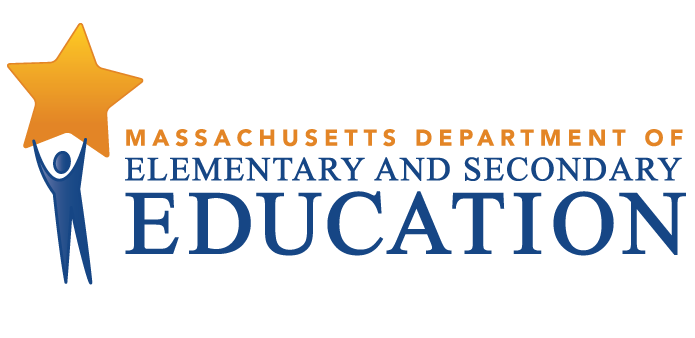 PISA 2012 ResultsPISA 2012 Results2012 Program for International Student Assessment (PISA)January 20142012 Program for International Student Assessment (PISA)January 2014Massachusetts Department of Elementary and Secondary Education75 Pleasant Street, Malden, MA 02148-4906Phone 781-338-3000  TTY: N.E.T. Relay 800-439-2370www.doe.mass.eduMassachusetts Department of Elementary and Secondary Education75 Pleasant Street, Malden, MA 02148-4906Phone 781-338-3000  TTY: N.E.T. Relay 800-439-2370www.doe.mass.eduThis document was prepared by the 
Massachusetts Department of Elementary and Secondary EducationMitchell D. Chester, Ed.D.Commissioner The Massachusetts Department of Elementary and Secondary Education, an affirmative action employer, is committed to ensuring that all of its programs and facilities are accessible to all members of the public. We do not discriminate on the basis of age, color, disability, national origin, race, religion, sex, gender identity, or sexual orientation.Inquiries regarding the Department’s compliance with Title IX and other civil rights laws may be directed to theHuman Resources Director, 75 Pleasant St., Malden, MA 02148-4906. Phone: 781-338-6105.© 2013 Massachusetts Department of Elementary and Secondary EducationPermission is hereby granted to copy any or all parts of this document for non-commercial educational purposes. Please credit the “Massachusetts Department of Elementary and Secondary Education.”This document printed on recycled paperMassachusetts Department of Elementary and Secondary Education75 Pleasant Street, Malden, MA 02148-4906Phone 781-338-3000  TTY: N.E.T. Relay 800-439-2370www.doe.mass.edu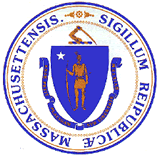 This document was prepared by the 
Massachusetts Department of Elementary and Secondary EducationMitchell D. Chester, Ed.D.Commissioner The Massachusetts Department of Elementary and Secondary Education, an affirmative action employer, is committed to ensuring that all of its programs and facilities are accessible to all members of the public. We do not discriminate on the basis of age, color, disability, national origin, race, religion, sex, gender identity, or sexual orientation.Inquiries regarding the Department’s compliance with Title IX and other civil rights laws may be directed to theHuman Resources Director, 75 Pleasant St., Malden, MA 02148-4906. Phone: 781-338-6105.© 2013 Massachusetts Department of Elementary and Secondary EducationPermission is hereby granted to copy any or all parts of this document for non-commercial educational purposes. Please credit the “Massachusetts Department of Elementary and Secondary Education.”This document printed on recycled paperMassachusetts Department of Elementary and Secondary Education75 Pleasant Street, Malden, MA 02148-4906Phone 781-338-3000  TTY: N.E.T. Relay 800-439-2370www.doe.mass.eduThis document was prepared by the 
Massachusetts Department of Elementary and Secondary EducationMitchell D. Chester, Ed.D.Commissioner The Massachusetts Department of Elementary and Secondary Education, an affirmative action employer, is committed to ensuring that all of its programs and facilities are accessible to all members of the public. We do not discriminate on the basis of age, color, disability, national origin, race, religion, sex, gender identity, or sexual orientation.Inquiries regarding the Department’s compliance with Title IX and other civil rights laws may be directed to theHuman Resources Director, 75 Pleasant St., Malden, MA 02148-4906. Phone: 781-338-6105.© 2013 Massachusetts Department of Elementary and Secondary EducationPermission is hereby granted to copy any or all parts of this document for non-commercial educational purposes. Please credit the “Massachusetts Department of Elementary and Secondary Education.”This document printed on recycled paperMassachusetts Department of Elementary and Secondary Education75 Pleasant Street, Malden, MA 02148-4906Phone 781-338-3000  TTY: N.E.T. Relay 800-439-2370www.doe.mass.eduThis document was prepared by the 
Massachusetts Department of Elementary and Secondary EducationMitchell D. Chester, Ed.D.Commissioner The Massachusetts Department of Elementary and Secondary Education, an affirmative action employer, is committed to ensuring that all of its programs and facilities are accessible to all members of the public. We do not discriminate on the basis of age, color, disability, national origin, race, religion, sex, gender identity, or sexual orientation.Inquiries regarding the Department’s compliance with Title IX and other civil rights laws may be directed to theHuman Resources Director, 75 Pleasant St., Malden, MA 02148-4906. Phone: 781-338-6105.© 2013 Massachusetts Department of Elementary and Secondary EducationPermission is hereby granted to copy any or all parts of this document for non-commercial educational purposes. Please credit the “Massachusetts Department of Elementary and Secondary Education.”This document printed on recycled paperMassachusetts Department of Elementary and Secondary Education75 Pleasant Street, Malden, MA 02148-4906Phone 781-338-3000  TTY: N.E.T. Relay 800-439-2370www.doe.mass.eduTable 1. Average scores of 15-year-old students on PISA mathematics literacy scale, by education system: 2012Table 1. Average scores of 15-year-old students on PISA mathematics literacy scale, by education system: 2012Table 1. Average scores of 15-year-old students on PISA mathematics literacy scale, by education system: 2012Table 1. Average scores of 15-year-old students on PISA mathematics literacy scale, by education system: 2012Table 1. Average scores of 15-year-old students on PISA mathematics literacy scale, by education system: 2012Table 1. Average scores of 15-year-old students on PISA mathematics literacy scale, by education system: 2012Table 1. Average scores of 15-year-old students on PISA mathematics literacy scale, by education system: 2012Table 1. Average scores of 15-year-old students on PISA mathematics literacy scale, by education system: 2012Table 1. Average scores of 15-year-old students on PISA mathematics literacy scale, by education system: 2012Table 1. Average scores of 15-year-old students on PISA mathematics literacy scale, by education system: 2012Table 1. Average scores of 15-year-old students on PISA mathematics literacy scale, by education system: 2012Table 1. Average scores of 15-year-old students on PISA mathematics literacy scale, by education system: 2012Table 1. Average scores of 15-year-old students on PISA mathematics literacy scale, by education system: 2012Table 1. Average scores of 15-year-old students on PISA mathematics literacy scale, by education system: 2012Table 1. Average scores of 15-year-old students on PISA mathematics literacy scale, by education system: 2012Table 1. Average scores of 15-year-old students on PISA mathematics literacy scale, by education system: 2012Table 1. Average scores of 15-year-old students on PISA mathematics literacy scale, by education system: 2012Table 1. Average scores of 15-year-old students on PISA mathematics literacy scale, by education system: 2012Table 1. Average scores of 15-year-old students on PISA mathematics literacy scale, by education system: 2012Table 1. Average scores of 15-year-old students on PISA mathematics literacy scale, by education system: 2012Table 1. Average scores of 15-year-old students on PISA mathematics literacy scale, by education system: 2012Table 1. Average scores of 15-year-old students on PISA mathematics literacy scale, by education system: 2012Table 1. Average scores of 15-year-old students on PISA mathematics literacy scale, by education system: 2012Table 1. Average scores of 15-year-old students on PISA mathematics literacy scale, by education system: 2012Table 1. Average scores of 15-year-old students on PISA mathematics literacy scale, by education system: 2012Table 1. Average scores of 15-year-old students on PISA mathematics literacy scale, by education system: 2012Table 1. Average scores of 15-year-old students on PISA mathematics literacy scale, by education system: 2012Table 1. Average scores of 15-year-old students on PISA mathematics literacy scale, by education system: 2012Education systemAverage scoreAverage scoreAverage scoreAverage scoreAverage scores.e.*s.e.*s.e.*s.e.*Education systemEducation systemEducation systemEducation systemAverage scoreAverage scoreAverage scoreAverage scoreAverage scoreAverage scoreAverage scores.e.*s.e.*s.e.*OECD average             OECD average             4944940.50.50.50.5Shanghai-China           Shanghai-China           6136133.33.33.33.3Lithuania                Lithuania                Lithuania                Lithuania                4794794792.62.62.6Singapore                Singapore                5735731.31.31.31.3Sweden                   Sweden                   Sweden                   Sweden                   4784784782.32.32.3Hong Kong-China          Hong Kong-China          5615613.23.23.23.2Hungary                  Hungary                  Hungary                  Hungary                  4774774773.23.23.2Chinese Taipei           Chinese Taipei           5605603.33.33.33.3Croatia                  Croatia                  Croatia                  Croatia                  4714714713.53.53.5Korea, Republic of       Korea, Republic of       5545544.64.64.64.6Israel                   Israel                   Israel                   Israel                   4664664664.74.74.7Macao-China              Macao-China              5385381.01.01.01.0Greece                   Greece                   Greece                   Greece                   4534534532.52.52.5Japan                    Japan                    5365363.63.63.63.6Serbia, Republic of      Serbia, Republic of      Serbia, Republic of      Serbia, Republic of      4494494493.43.43.4Liechtenstein            Liechtenstein            5355354.04.04.04.0Turkey                   Turkey                   Turkey                   Turkey                   4484484484.84.84.8Switzerland              Switzerland              5315313.03.03.03.0Romania                  Romania                  Romania                  Romania                  4454454453.83.83.8Netherlands              Netherlands              5235233.53.53.53.5Cyprus                   Cyprus                   Cyprus                   Cyprus                   4404404401.11.11.1Estonia                  Estonia                  5215212.02.02.02.0Bulgaria                 Bulgaria                 Bulgaria                 Bulgaria                 4394394394.04.04.0Finland                  Finland                  5195191.91.91.91.9United Arab Emirates     United Arab Emirates     United Arab Emirates     United Arab Emirates     4344344342.42.42.4Canada                   Canada                   5185181.81.81.81.8Kazakhstan               Kazakhstan               Kazakhstan               Kazakhstan               4324324323.03.03.0Poland                   Poland                   5185183.63.63.63.6Thailand                 Thailand                 Thailand                 Thailand                 4274274273.43.43.4Belgium                  Belgium                  5155152.12.12.12.1Chile                    Chile                    Chile                    Chile                    4234234233.13.13.1Germany                  Germany                  5145142.92.92.92.9Malaysia                 Malaysia                 Malaysia                 Malaysia                 4214214213.23.23.2Vietnam                  Vietnam                  5115114.84.84.84.8Mexico                   Mexico                   Mexico                   Mexico                   4134134131.41.41.4Austria                  Austria                  5065062.72.72.72.7Montenegro, Republic of  Montenegro, Republic of  Montenegro, Republic of  Montenegro, Republic of  4104104101.11.11.1Australia                Australia                5045041.61.61.61.6Uruguay                  Uruguay                  Uruguay                  Uruguay                  4094094092.82.82.8Ireland                  Ireland                  5015012.22.22.22.2Costa Rica               Costa Rica               Costa Rica               Costa Rica               4074074073.03.03.0Slovenia                 Slovenia                 5015011.21.21.21.2Albania                  Albania                  Albania                  Albania                  3943943942.02.02.0Denmark                  Denmark                  5005002.32.32.32.3Brazil                   Brazil                   Brazil                   Brazil                   3913913912.12.12.1New Zealand              New Zealand              5005002.22.22.22.2Argentina                Argentina                Argentina                Argentina                3883883883.53.53.5Czech Republic           Czech Republic           4994992.92.92.92.9Tunisia                  Tunisia                  Tunisia                  Tunisia                  3883883883.93.93.9France                   France                   4954952.52.52.52.5Jordan                   Jordan                   Jordan                   Jordan                   3863863863.13.13.1United Kingdom           United Kingdom           4944943.33.33.33.3Colombia                 Colombia                 Colombia                 Colombia                 3763763762.92.92.9Iceland                  Iceland                  4934931.71.71.71.7Qatar                    Qatar                    Qatar                    Qatar                    3763763760.80.80.8Latvia                   Latvia                   4914912.82.82.82.8Indonesia                Indonesia                Indonesia                Indonesia                3753753754.04.04.0Luxembourg               Luxembourg               4904901.11.11.11.1Peru                     Peru                     Peru                     Peru                     3683683683.73.73.7Norway                   Norway                   4894892.72.72.72.7Portugal                 Portugal                 4874873.83.83.83.8U.S. state education systemsU.S. state education systemsU.S. state education systemsU.S. state education systemsItaly                    Italy                    4854852.02.02.02.0U.S. state education systemsU.S. state education systemsU.S. state education systemsU.S. state education systemsSpain                    Spain                    4844841.91.91.91.9U.S. state education systemsU.S. state education systemsU.S. state education systemsU.S. state education systemsRussian Federation       Russian Federation       4824823.03.03.03.0Massachusetts            Massachusetts            Massachusetts            Massachusetts            5145145146.26.26.2Slovak Republic          Slovak Republic          4824823.43.43.43.4Connecticut              Connecticut              Connecticut              Connecticut              5065065066.26.26.2United States            United States            4814813.63.63.63.6Florida                  Florida                  Florida                  Florida                  4674674675.85.85.8* standard of errorIn 2012, Massachusetts’ mathematics literacy average scale score of 514 was lower than nine education systems and statistically tied with 13.Table 2. Average scores of 15-year-old students on PISA mathematics literacy scale in Massachusetts public schools compared with other participating education systems: 2012In 2012, Massachusetts’ mathematics literacy average scale score of 514 was lower than nine education systems and statistically tied with 13.Table 2. Average scores of 15-year-old students on PISA mathematics literacy scale in Massachusetts public schools compared with other participating education systems: 2012In 2012, Massachusetts’ mathematics literacy average scale score of 514 was lower than nine education systems and statistically tied with 13.Table 2. Average scores of 15-year-old students on PISA mathematics literacy scale in Massachusetts public schools compared with other participating education systems: 2012In 2012, Massachusetts’ mathematics literacy average scale score of 514 was lower than nine education systems and statistically tied with 13.Table 2. Average scores of 15-year-old students on PISA mathematics literacy scale in Massachusetts public schools compared with other participating education systems: 2012In 2012, Massachusetts’ mathematics literacy average scale score of 514 was lower than nine education systems and statistically tied with 13.Table 2. Average scores of 15-year-old students on PISA mathematics literacy scale in Massachusetts public schools compared with other participating education systems: 2012In 2012, Massachusetts’ mathematics literacy average scale score of 514 was lower than nine education systems and statistically tied with 13.Table 2. Average scores of 15-year-old students on PISA mathematics literacy scale in Massachusetts public schools compared with other participating education systems: 2012In 2012, Massachusetts’ mathematics literacy average scale score of 514 was lower than nine education systems and statistically tied with 13.Table 2. Average scores of 15-year-old students on PISA mathematics literacy scale in Massachusetts public schools compared with other participating education systems: 2012In 2012, Massachusetts’ mathematics literacy average scale score of 514 was lower than nine education systems and statistically tied with 13.Table 2. Average scores of 15-year-old students on PISA mathematics literacy scale in Massachusetts public schools compared with other participating education systems: 2012In 2012, Massachusetts’ mathematics literacy average scale score of 514 was lower than nine education systems and statistically tied with 13.Table 2. Average scores of 15-year-old students on PISA mathematics literacy scale in Massachusetts public schools compared with other participating education systems: 2012In 2012, Massachusetts’ mathematics literacy average scale score of 514 was lower than nine education systems and statistically tied with 13.Table 2. Average scores of 15-year-old students on PISA mathematics literacy scale in Massachusetts public schools compared with other participating education systems: 2012In 2012, Massachusetts’ mathematics literacy average scale score of 514 was lower than nine education systems and statistically tied with 13.Table 2. Average scores of 15-year-old students on PISA mathematics literacy scale in Massachusetts public schools compared with other participating education systems: 2012In 2012, Massachusetts’ mathematics literacy average scale score of 514 was lower than nine education systems and statistically tied with 13.Table 2. Average scores of 15-year-old students on PISA mathematics literacy scale in Massachusetts public schools compared with other participating education systems: 2012In 2012, Massachusetts’ mathematics literacy average scale score of 514 was lower than nine education systems and statistically tied with 13.Table 2. Average scores of 15-year-old students on PISA mathematics literacy scale in Massachusetts public schools compared with other participating education systems: 2012In 2012, Massachusetts’ mathematics literacy average scale score of 514 was lower than nine education systems and statistically tied with 13.Table 2. Average scores of 15-year-old students on PISA mathematics literacy scale in Massachusetts public schools compared with other participating education systems: 2012In 2012, Massachusetts’ mathematics literacy average scale score of 514 was lower than nine education systems and statistically tied with 13.Table 2. Average scores of 15-year-old students on PISA mathematics literacy scale in Massachusetts public schools compared with other participating education systems: 2012In 2012, Massachusetts’ mathematics literacy average scale score of 514 was lower than nine education systems and statistically tied with 13.Table 2. Average scores of 15-year-old students on PISA mathematics literacy scale in Massachusetts public schools compared with other participating education systems: 2012In 2012, Massachusetts’ mathematics literacy average scale score of 514 was lower than nine education systems and statistically tied with 13.Table 2. Average scores of 15-year-old students on PISA mathematics literacy scale in Massachusetts public schools compared with other participating education systems: 2012In 2012, Massachusetts’ mathematics literacy average scale score of 514 was lower than nine education systems and statistically tied with 13.Table 2. Average scores of 15-year-old students on PISA mathematics literacy scale in Massachusetts public schools compared with other participating education systems: 2012In 2012, Massachusetts’ mathematics literacy average scale score of 514 was lower than nine education systems and statistically tied with 13.Table 2. Average scores of 15-year-old students on PISA mathematics literacy scale in Massachusetts public schools compared with other participating education systems: 2012In 2012, Massachusetts’ mathematics literacy average scale score of 514 was lower than nine education systems and statistically tied with 13.Table 2. Average scores of 15-year-old students on PISA mathematics literacy scale in Massachusetts public schools compared with other participating education systems: 2012In 2012, Massachusetts’ mathematics literacy average scale score of 514 was lower than nine education systems and statistically tied with 13.Table 2. Average scores of 15-year-old students on PISA mathematics literacy scale in Massachusetts public schools compared with other participating education systems: 2012In 2012, Massachusetts’ mathematics literacy average scale score of 514 was lower than nine education systems and statistically tied with 13.Table 2. Average scores of 15-year-old students on PISA mathematics literacy scale in Massachusetts public schools compared with other participating education systems: 2012Education systems higher than MassachusettsEducation systems higher than MassachusettsEducation systems higher than MassachusettsEducation systems higher than MassachusettsEducation systems higher than MassachusettsEducation systems higher than MassachusettsEducation systems higher than MassachusettsEducation systems higher than MassachusettsEducation systems higher than MassachusettsEducation systems higher than MassachusettsEducation systems higher than MassachusettsEducation systems higher than MassachusettsEducation systems higher than MassachusettsEducation systems higher than MassachusettsEducation systems higher than MassachusettsEducation systems higher than MassachusettsEducation systems higher than MassachusettsEducation systems higher than MassachusettsEducation systems higher than MassachusettsEducation systems higher than MassachusettsEducation systems higher than MassachusettsEducation systems higher than MassachusettsShanghai-China           Shanghai-China           Shanghai-China           Shanghai-China           Shanghai-China           Macao-China              Macao-China              Macao-China              Macao-China              Macao-China              Macao-China              Macao-China              Macao-China              Macao-China              Macao-China              Macao-China              Macao-China              Macao-China              Macao-China              Macao-China              Macao-China              Macao-China              Singapore                Singapore                Singapore                Singapore                Singapore                Japan                    Japan                    Japan                    Japan                    Japan                    Japan                    Japan                    Japan                    Japan                    Japan                    Japan                    Japan                    Japan                    Japan                    Japan                    Japan                    Japan                    Hong Kong-China          Hong Kong-China          Hong Kong-China          Hong Kong-China          Hong Kong-China          Liechtenstein            Liechtenstein            Liechtenstein            Liechtenstein            Liechtenstein            Liechtenstein            Liechtenstein            Liechtenstein            Liechtenstein            Liechtenstein            Liechtenstein            Liechtenstein            Liechtenstein            Liechtenstein            Liechtenstein            Liechtenstein            Liechtenstein            Chinese Taipei           Chinese Taipei           Chinese Taipei           Chinese Taipei           Chinese Taipei           Switzerland              Switzerland              Switzerland              Switzerland              Switzerland              Switzerland              Switzerland              Switzerland              Switzerland              Switzerland              Switzerland              Switzerland              Switzerland              Switzerland              Switzerland              Switzerland              Switzerland              Korea, Republic of       Korea, Republic of       Korea, Republic of       Korea, Republic of       Korea, Republic of       Education systems not measurably different from MassachusettsEducation systems not measurably different from MassachusettsEducation systems not measurably different from MassachusettsEducation systems not measurably different from MassachusettsEducation systems not measurably different from MassachusettsEducation systems not measurably different from MassachusettsEducation systems not measurably different from MassachusettsEducation systems not measurably different from MassachusettsEducation systems not measurably different from MassachusettsEducation systems not measurably different from MassachusettsEducation systems not measurably different from MassachusettsEducation systems not measurably different from MassachusettsEducation systems not measurably different from MassachusettsEducation systems not measurably different from MassachusettsEducation systems not measurably different from MassachusettsEducation systems not measurably different from MassachusettsEducation systems not measurably different from MassachusettsEducation systems not measurably different from MassachusettsEducation systems not measurably different from MassachusettsEducation systems not measurably different from MassachusettsEducation systems not measurably different from MassachusettsEducation systems not measurably different from MassachusettsNetherlands              Netherlands              Netherlands              Netherlands              Netherlands              Vietnam                  Vietnam                  Vietnam                  Vietnam                  Vietnam                  Vietnam                  Vietnam                  Vietnam                  Vietnam                  Vietnam                  Vietnam                  Vietnam                  Vietnam                  Vietnam                  Vietnam                  Vietnam                  Vietnam                  Estonia                  Estonia                  Estonia                  Estonia                  Estonia                  Connecticut              Connecticut              Connecticut              Connecticut              Connecticut              Connecticut              Connecticut              Connecticut              Connecticut              Connecticut              Connecticut              Connecticut              Connecticut              Connecticut              Connecticut              Connecticut              Connecticut              Finland                  Finland                  Finland                  Finland                  Finland                  Austria                  Austria                  Austria                  Austria                  Austria                  Austria                  Austria                  Austria                  Austria                  Austria                  Austria                  Austria                  Austria                  Austria                  Austria                  Austria                  Austria                  Canada                   Canada                   Canada                   Canada                   Canada                   Australia                Australia                Australia                Australia                Australia                Australia                Australia                Australia                Australia                Australia                Australia                Australia                Australia                Australia                Australia                Australia                Australia                Poland                   Poland                   Poland                   Poland                   Poland                   Ireland                  Ireland                  Ireland                  Ireland                  Ireland                  Ireland                  Ireland                  Ireland                  Ireland                  Ireland                  Ireland                  Ireland                  Ireland                  Ireland                  Ireland                  Ireland                  Ireland                  Belgium                  Belgium                  Belgium                  Belgium                  Belgium                  Slovenia                 Slovenia                 Slovenia                 Slovenia                 Slovenia                 Slovenia                 Slovenia                 Slovenia                 Slovenia                 Slovenia                 Slovenia                 Slovenia                 Slovenia                 Slovenia                 Slovenia                 Slovenia                 Slovenia                 Germany                  Germany                  Germany                  Germany                  Germany                  Education systems lower than MassachusettsEducation systems lower than MassachusettsEducation systems lower than MassachusettsEducation systems lower than MassachusettsEducation systems lower than MassachusettsEducation systems lower than MassachusettsEducation systems lower than MassachusettsEducation systems lower than MassachusettsEducation systems lower than MassachusettsEducation systems lower than MassachusettsEducation systems lower than MassachusettsEducation systems lower than MassachusettsEducation systems lower than MassachusettsEducation systems lower than MassachusettsEducation systems lower than MassachusettsEducation systems lower than MassachusettsEducation systems lower than MassachusettsEducation systems lower than MassachusettsEducation systems lower than MassachusettsEducation systems lower than MassachusettsEducation systems lower than MassachusettsEducation systems lower than MassachusettsDenmark                  Denmark                  Denmark                  Denmark                  Denmark                  Serbia, Republic of      Serbia, Republic of      Serbia, Republic of      Serbia, Republic of      Serbia, Republic of      Serbia, Republic of      Serbia, Republic of      Serbia, Republic of      Serbia, Republic of      Serbia, Republic of      Serbia, Republic of      Serbia, Republic of      Serbia, Republic of      Serbia, Republic of      Serbia, Republic of      Serbia, Republic of      Serbia, Republic of      New Zealand              New Zealand              New Zealand              New Zealand              New Zealand              Turkey                   Turkey                   Turkey                   Turkey                   Turkey                   Turkey                   Turkey                   Turkey                   Turkey                   Turkey                   Turkey                   Turkey                   Turkey                   Turkey                   Turkey                   Turkey                   Turkey                   Czech Republic           Czech Republic           Czech Republic           Czech Republic           Czech Republic           Romania                  Romania                  Romania                  Romania                  Romania                  Romania                  Romania                  Romania                  Romania                  Romania                  Romania                  Romania                  Romania                  Romania                  Romania                  Romania                  Romania                  France                   France                   France                   France                   France                   Cyprus                   Cyprus                   Cyprus                   Cyprus                   Cyprus                   Cyprus                   Cyprus                   Cyprus                   Cyprus                   Cyprus                   Cyprus                   Cyprus                   Cyprus                   Cyprus                   Cyprus                   Cyprus                   Cyprus                   OECD average             OECD average             OECD average             OECD average             OECD average             Bulgaria                 Bulgaria                 Bulgaria                 Bulgaria                 Bulgaria                 Bulgaria                 Bulgaria                 Bulgaria                 Bulgaria                 Bulgaria                 Bulgaria                 Bulgaria                 Bulgaria                 Bulgaria                 Bulgaria                 Bulgaria                 Bulgaria                 United Kingdom           United Kingdom           United Kingdom           United Kingdom           United Kingdom           United Arab Emirates     United Arab Emirates     United Arab Emirates     United Arab Emirates     United Arab Emirates     United Arab Emirates     United Arab Emirates     United Arab Emirates     United Arab Emirates     United Arab Emirates     United Arab Emirates     United Arab Emirates     United Arab Emirates     United Arab Emirates     United Arab Emirates     United Arab Emirates     United Arab Emirates     Iceland                  Iceland                  Iceland                  Iceland                  Iceland                  Kazakhstan               Kazakhstan               Kazakhstan               Kazakhstan               Kazakhstan               Kazakhstan               Kazakhstan               Kazakhstan               Kazakhstan               Kazakhstan               Kazakhstan               Kazakhstan               Kazakhstan               Kazakhstan               Kazakhstan               Kazakhstan               Kazakhstan               Latvia                   Latvia                   Latvia                   Latvia                   Latvia                   Thailand                 Thailand                 Thailand                 Thailand                 Thailand                 Thailand                 Thailand                 Thailand                 Thailand                 Thailand                 Thailand                 Thailand                 Thailand                 Thailand                 Thailand                 Thailand                 Thailand                 Luxembourg               Luxembourg               Luxembourg               Luxembourg               Luxembourg               Chile                    Chile                    Chile                    Chile                    Chile                    Chile                    Chile                    Chile                    Chile                    Chile                    Chile                    Chile                    Chile                    Chile                    Chile                    Chile                    Chile                    Norway                   Norway                   Norway                   Norway                   Norway                   Malaysia                 Malaysia                 Malaysia                 Malaysia                 Malaysia                 Malaysia                 Malaysia                 Malaysia                 Malaysia                 Malaysia                 Malaysia                 Malaysia                 Malaysia                 Malaysia                 Malaysia                 Malaysia                 Malaysia                 Portugal                 Portugal                 Portugal                 Portugal                 Portugal                 Mexico                   Mexico                   Mexico                   Mexico                   Mexico                   Mexico                   Mexico                   Mexico                   Mexico                   Mexico                   Mexico                   Mexico                   Mexico                   Mexico                   Mexico                   Mexico                   Mexico                   Italy                    Italy                    Italy                    Italy                    Italy                    Montenegro, Republic of  Montenegro, Republic of  Montenegro, Republic of  Montenegro, Republic of  Montenegro, Republic of  Montenegro, Republic of  Montenegro, Republic of  Montenegro, Republic of  Montenegro, Republic of  Montenegro, Republic of  Montenegro, Republic of  Montenegro, Republic of  Montenegro, Republic of  Montenegro, Republic of  Montenegro, Republic of  Montenegro, Republic of  Montenegro, Republic of  Spain                    Spain                    Spain                    Spain                    Spain                    Uruguay                  Uruguay                  Uruguay                  Uruguay                  Uruguay                  Uruguay                  Uruguay                  Uruguay                  Uruguay                  Uruguay                  Uruguay                  Uruguay                  Uruguay                  Uruguay                  Uruguay                  Uruguay                  Uruguay                  Russian Federation       Russian Federation       Russian Federation       Russian Federation       Russian Federation       Costa Rica               Costa Rica               Costa Rica               Costa Rica               Costa Rica               Costa Rica               Costa Rica               Costa Rica               Costa Rica               Costa Rica               Costa Rica               Costa Rica               Costa Rica               Costa Rica               Costa Rica               Costa Rica               Costa Rica               Slovak Republic          Slovak Republic          Slovak Republic          Slovak Republic          Slovak Republic          Albania                  Albania                  Albania                  Albania                  Albania                  Albania                  Albania                  Albania                  Albania                  Albania                  Albania                  Albania                  Albania                  Albania                  Albania                  Albania                  Albania                  United States            United States            United States            United States            United States            Brazil                   Brazil                   Brazil                   Brazil                   Brazil                   Brazil                   Brazil                   Brazil                   Brazil                   Brazil                   Brazil                   Brazil                   Brazil                   Brazil                   Brazil                   Brazil                   Brazil                   Lithuania                Lithuania                Lithuania                Lithuania                Lithuania                Argentina                Argentina                Argentina                Argentina                Argentina                Argentina                Argentina                Argentina                Argentina                Argentina                Argentina                Argentina                Argentina                Argentina                Argentina                Argentina                Argentina                Sweden                   Sweden                   Sweden                   Sweden                   Sweden                   Tunisia                  Tunisia                  Tunisia                  Tunisia                  Tunisia                  Tunisia                  Tunisia                  Tunisia                  Tunisia                  Tunisia                  Tunisia                  Tunisia                  Tunisia                  Tunisia                  Tunisia                  Tunisia                  Tunisia                  Hungary                  Hungary                  Hungary                  Hungary                  Hungary                  Jordan                   Jordan                   Jordan                   Jordan                   Jordan                   Jordan                   Jordan                   Jordan                   Jordan                   Jordan                   Jordan                   Jordan                   Jordan                   Jordan                   Jordan                   Jordan                   Jordan                   Croatia                  Croatia                  Croatia                  Croatia                  Croatia                  Colombia                 Colombia                 Colombia                 Colombia                 Colombia                 Colombia                 Colombia                 Colombia                 Colombia                 Colombia                 Colombia                 Colombia                 Colombia                 Colombia                 Colombia                 Colombia                 Colombia                 Florida                  Florida                  Florida                  Florida                  Florida                  Qatar                    Qatar                    Qatar                    Qatar                    Qatar                    Qatar                    Qatar                    Qatar                    Qatar                    Qatar                    Qatar                    Qatar                    Qatar                    Qatar                    Qatar                    Qatar                    Qatar                    Israel                   Israel                   Israel                   Israel                   Israel                   Indonesia                Indonesia                Indonesia                Indonesia                Indonesia                Indonesia                Indonesia                Indonesia                Indonesia                Indonesia                Indonesia                Indonesia                Indonesia                Indonesia                Indonesia                Indonesia                Indonesia                Greece                   Greece                   Greece                   Greece                   Greece                   Peru                     Peru                     Peru                     Peru                     Peru                     Peru                     Peru                     Peru                     Peru                     Peru                     Peru                     Peru                     Peru                     Peru                     Peru                     Peru                     Peru                     NOTE: All average scores reported as higher or lower than the Massachusetts average score are different at the .05 level of statistical significance. The OECD average is the average of the national averages of the OECD member countries, with each country weighted equally. Italics indicate non-OECD countries and education systems. 
NOTE: All average scores reported as higher or lower than the Massachusetts average score are different at the .05 level of statistical significance. The OECD average is the average of the national averages of the OECD member countries, with each country weighted equally. Italics indicate non-OECD countries and education systems. 
NOTE: All average scores reported as higher or lower than the Massachusetts average score are different at the .05 level of statistical significance. The OECD average is the average of the national averages of the OECD member countries, with each country weighted equally. Italics indicate non-OECD countries and education systems. 
NOTE: All average scores reported as higher or lower than the Massachusetts average score are different at the .05 level of statistical significance. The OECD average is the average of the national averages of the OECD member countries, with each country weighted equally. Italics indicate non-OECD countries and education systems. 
NOTE: All average scores reported as higher or lower than the Massachusetts average score are different at the .05 level of statistical significance. The OECD average is the average of the national averages of the OECD member countries, with each country weighted equally. Italics indicate non-OECD countries and education systems. 
NOTE: All average scores reported as higher or lower than the Massachusetts average score are different at the .05 level of statistical significance. The OECD average is the average of the national averages of the OECD member countries, with each country weighted equally. Italics indicate non-OECD countries and education systems. 
NOTE: All average scores reported as higher or lower than the Massachusetts average score are different at the .05 level of statistical significance. The OECD average is the average of the national averages of the OECD member countries, with each country weighted equally. Italics indicate non-OECD countries and education systems. 
NOTE: All average scores reported as higher or lower than the Massachusetts average score are different at the .05 level of statistical significance. The OECD average is the average of the national averages of the OECD member countries, with each country weighted equally. Italics indicate non-OECD countries and education systems. 
NOTE: All average scores reported as higher or lower than the Massachusetts average score are different at the .05 level of statistical significance. The OECD average is the average of the national averages of the OECD member countries, with each country weighted equally. Italics indicate non-OECD countries and education systems. 
NOTE: All average scores reported as higher or lower than the Massachusetts average score are different at the .05 level of statistical significance. The OECD average is the average of the national averages of the OECD member countries, with each country weighted equally. Italics indicate non-OECD countries and education systems. 
NOTE: All average scores reported as higher or lower than the Massachusetts average score are different at the .05 level of statistical significance. The OECD average is the average of the national averages of the OECD member countries, with each country weighted equally. Italics indicate non-OECD countries and education systems. 
NOTE: All average scores reported as higher or lower than the Massachusetts average score are different at the .05 level of statistical significance. The OECD average is the average of the national averages of the OECD member countries, with each country weighted equally. Italics indicate non-OECD countries and education systems. 
NOTE: All average scores reported as higher or lower than the Massachusetts average score are different at the .05 level of statistical significance. The OECD average is the average of the national averages of the OECD member countries, with each country weighted equally. Italics indicate non-OECD countries and education systems. 
NOTE: All average scores reported as higher or lower than the Massachusetts average score are different at the .05 level of statistical significance. The OECD average is the average of the national averages of the OECD member countries, with each country weighted equally. Italics indicate non-OECD countries and education systems. 
NOTE: All average scores reported as higher or lower than the Massachusetts average score are different at the .05 level of statistical significance. The OECD average is the average of the national averages of the OECD member countries, with each country weighted equally. Italics indicate non-OECD countries and education systems. 
NOTE: All average scores reported as higher or lower than the Massachusetts average score are different at the .05 level of statistical significance. The OECD average is the average of the national averages of the OECD member countries, with each country weighted equally. Italics indicate non-OECD countries and education systems. 
NOTE: All average scores reported as higher or lower than the Massachusetts average score are different at the .05 level of statistical significance. The OECD average is the average of the national averages of the OECD member countries, with each country weighted equally. Italics indicate non-OECD countries and education systems. 
NOTE: All average scores reported as higher or lower than the Massachusetts average score are different at the .05 level of statistical significance. The OECD average is the average of the national averages of the OECD member countries, with each country weighted equally. Italics indicate non-OECD countries and education systems. 
NOTE: All average scores reported as higher or lower than the Massachusetts average score are different at the .05 level of statistical significance. The OECD average is the average of the national averages of the OECD member countries, with each country weighted equally. Italics indicate non-OECD countries and education systems. 
NOTE: All average scores reported as higher or lower than the Massachusetts average score are different at the .05 level of statistical significance. The OECD average is the average of the national averages of the OECD member countries, with each country weighted equally. Italics indicate non-OECD countries and education systems. 
NOTE: All average scores reported as higher or lower than the Massachusetts average score are different at the .05 level of statistical significance. The OECD average is the average of the national averages of the OECD member countries, with each country weighted equally. Italics indicate non-OECD countries and education systems. 
NOTE: All average scores reported as higher or lower than the Massachusetts average score are different at the .05 level of statistical significance. The OECD average is the average of the national averages of the OECD member countries, with each country weighted equally. Italics indicate non-OECD countries and education systems. 
Figure 1. Percentage of 15-year-old students performing at PISA mathematics literacyproficiency levels 5 and above and below level 2, by education system: 2012Figure 1. Percentage of 15-year-old students performing at PISA mathematics literacyproficiency levels 5 and above and below level 2, by education system: 2012Figure 1. Percentage of 15-year-old students performing at PISA mathematics literacyproficiency levels 5 and above and below level 2, by education system: 2012Figure 1. Percentage of 15-year-old students performing at PISA mathematics literacyproficiency levels 5 and above and below level 2, by education system: 2012Figure 1. Percentage of 15-year-old students performing at PISA mathematics literacyproficiency levels 5 and above and below level 2, by education system: 2012Figure 1. Percentage of 15-year-old students performing at PISA mathematics literacyproficiency levels 5 and above and below level 2, by education system: 2012Figure 1. Percentage of 15-year-old students performing at PISA mathematics literacyproficiency levels 5 and above and below level 2, by education system: 2012Figure 1. Percentage of 15-year-old students performing at PISA mathematics literacyproficiency levels 5 and above and below level 2, by education system: 2012Figure 1. Percentage of 15-year-old students performing at PISA mathematics literacyproficiency levels 5 and above and below level 2, by education system: 2012Figure 1. Percentage of 15-year-old students performing at PISA mathematics literacyproficiency levels 5 and above and below level 2, by education system: 2012Figure 1. Percentage of 15-year-old students performing at PISA mathematics literacyproficiency levels 5 and above and below level 2, by education system: 2012Figure 1. Percentage of 15-year-old students performing at PISA mathematics literacyproficiency levels 5 and above and below level 2, by education system: 2012Figure 1. Percentage of 15-year-old students performing at PISA mathematics literacyproficiency levels 5 and above and below level 2, by education system: 2012Figure 1. Percentage of 15-year-old students performing at PISA mathematics literacyproficiency levels 5 and above and below level 2, by education system: 2012Figure 1. Percentage of 15-year-old students performing at PISA mathematics literacyproficiency levels 5 and above and below level 2, by education system: 2012Figure 1. Percentage of 15-year-old students performing at PISA mathematics literacyproficiency levels 5 and above and below level 2, by education system: 2012Figure 1. Percentage of 15-year-old students performing at PISA mathematics literacyproficiency levels 5 and above and below level 2, by education system: 2012Figure 1. Percentage of 15-year-old students performing at PISA mathematics literacyproficiency levels 5 and above and below level 2, by education system: 2012Figure 1. Percentage of 15-year-old students performing at PISA mathematics literacyproficiency levels 5 and above and below level 2, by education system: 2012Figure 1. Percentage of 15-year-old students performing at PISA mathematics literacyproficiency levels 5 and above and below level 2, by education system: 2012Figure 1. Percentage of 15-year-old students performing at PISA mathematics literacyproficiency levels 5 and above and below level 2, by education system: 2012Figure 1. Percentage of 15-year-old students performing at PISA mathematics literacyproficiency levels 5 and above and below level 2, by education system: 2012Figure 1. Percentage of 15-year-old students performing at PISA mathematics literacyproficiency levels 5 and above and below level 2, by education system: 2012Figure 1. Percentage of 15-year-old students performing at PISA mathematics literacyproficiency levels 5 and above and below level 2, by education system: 2012Figure 1. Percentage of 15-year-old students performing at PISA mathematics literacyproficiency levels 5 and above and below level 2, by education system: 2012Figure 1. Percentage of 15-year-old students performing at PISA mathematics literacyproficiency levels 5 and above and below level 2, by education system: 2012Figure 1. Percentage of 15-year-old students performing at PISA mathematics literacyproficiency levels 5 and above and below level 2, by education system: 2012Figure 1. Percentage of 15-year-old students performing at PISA mathematics literacyproficiency levels 5 and above and below level 2, by education system: 2012Figure 1. Percentage of 15-year-old students performing at PISA mathematics literacyproficiency levels 5 and above and below level 2, by education system: 2012Figure 1. Percentage of 15-year-old students performing at PISA mathematics literacyproficiency levels 5 and above and below level 2, by education system: 2012Figure 1. Percentage of 15-year-old students performing at PISA mathematics literacyproficiency levels 5 and above and below level 2, by education system: 2012Figure 1. Percentage of 15-year-old students performing at PISA mathematics literacyproficiency levels 5 and above and below level 2, by education system: 2012Figure 1. Percentage of 15-year-old students performing at PISA mathematics literacyproficiency levels 5 and above and below level 2, by education system: 2012Figure 1. Percentage of 15-year-old students performing at PISA mathematics literacyproficiency levels 5 and above and below level 2, by education system: 2012Figure 1. Percentage of 15-year-old students performing at PISA mathematics literacyproficiency levels 5 and above and below level 2, by education system: 2012Figure 1. Percentage of 15-year-old students performing at PISA mathematics literacyproficiency levels 5 and above and below level 2, by education system: 2012Figure 1. Percentage of 15-year-old students performing at PISA mathematics literacyproficiency levels 5 and above and below level 2, by education system: 2012Figure 1. Percentage of 15-year-old students performing at PISA mathematics literacyproficiency levels 5 and above and below level 2, by education system: 2012Figure 1. Percentage of 15-year-old students performing at PISA mathematics literacyproficiency levels 5 and above and below level 2, by education system: 2012Figure 1. Percentage of 15-year-old students performing at PISA mathematics literacyproficiency levels 5 and above and below level 2, by education system: 2012Figure 1. Percentage of 15-year-old students performing at PISA mathematics literacyproficiency levels 5 and above and below level 2, by education system: 2012Figure 1. Percentage of 15-year-old students performing at PISA mathematics literacyproficiency levels 5 and above and below level 2, by education system: 2012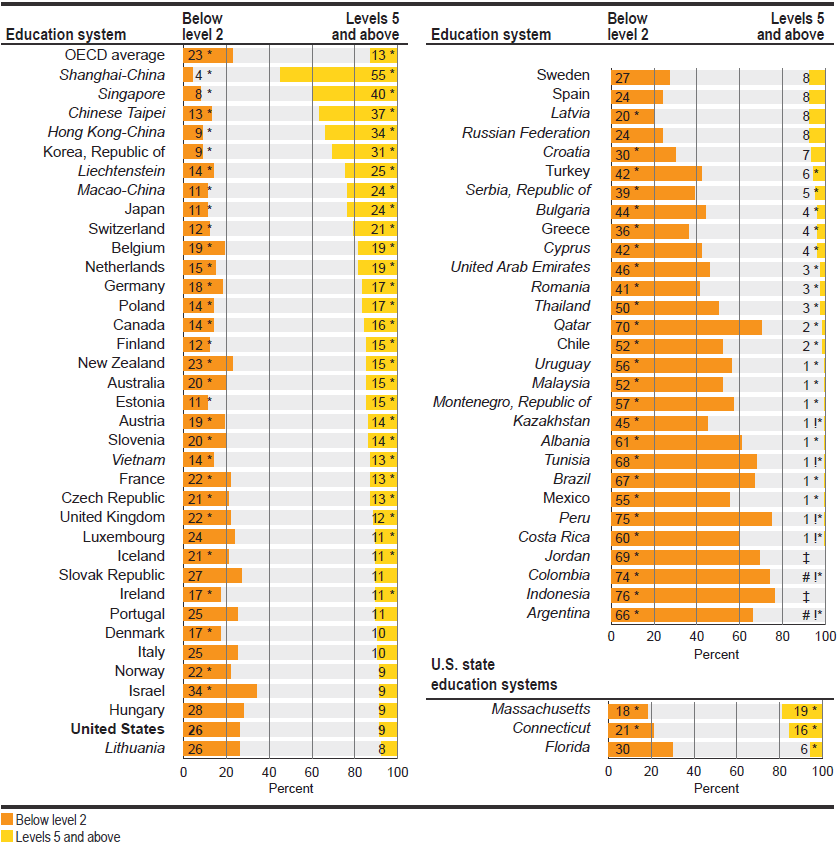 Table 3. Average scores of 15-year-old students on PISA mathematics literacy scale in Massachusetts public schools, by various subgroups: 2012Table 3. Average scores of 15-year-old students on PISA mathematics literacy scale in Massachusetts public schools, by various subgroups: 2012Table 3. Average scores of 15-year-old students on PISA mathematics literacy scale in Massachusetts public schools, by various subgroups: 2012Table 3. Average scores of 15-year-old students on PISA mathematics literacy scale in Massachusetts public schools, by various subgroups: 2012Reporting groups Average score Average scoreMassachusetts average514*U.S. average481**OECD average494***SexFemale509*Male518*Race/ethnicityWhite530*Black458**Hispanic446*Asian569*Percentage of students in enrolled schools eligible for free or reduced-price lunchLess than 10 percent583*10 to 24.9 percent514*25 to 49.9 percent493***50 to 74.9 percent465**75 percent or more457*** p<.05. Significantly different from both the U.S. and OECD averages at the .05 level of statistical significance.
** p<.05. Significantly different from the OECD average at the .05 level of statistical significance.
*** p<.05. Significantly different from the U.S. average at the .05 level of statistical significance.

* p<.05. Significantly different from both the U.S. and OECD averages at the .05 level of statistical significance.
** p<.05. Significantly different from the OECD average at the .05 level of statistical significance.
*** p<.05. Significantly different from the U.S. average at the .05 level of statistical significance.

* p<.05. Significantly different from both the U.S. and OECD averages at the .05 level of statistical significance.
** p<.05. Significantly different from the OECD average at the .05 level of statistical significance.
*** p<.05. Significantly different from the U.S. average at the .05 level of statistical significance.

* p<.05. Significantly different from both the U.S. and OECD averages at the .05 level of statistical significance.
** p<.05. Significantly different from the OECD average at the .05 level of statistical significance.
*** p<.05. Significantly different from the U.S. average at the .05 level of statistical significance.

Table 4. Average scores of 15-year-old students on PISA science literacy scale, by education system: 2012Table 4. Average scores of 15-year-old students on PISA science literacy scale, by education system: 2012Table 4. Average scores of 15-year-old students on PISA science literacy scale, by education system: 2012Table 4. Average scores of 15-year-old students on PISA science literacy scale, by education system: 2012Table 4. Average scores of 15-year-old students on PISA science literacy scale, by education system: 2012Table 4. Average scores of 15-year-old students on PISA science literacy scale, by education system: 2012Table 4. Average scores of 15-year-old students on PISA science literacy scale, by education system: 2012Table 4. Average scores of 15-year-old students on PISA science literacy scale, by education system: 2012Table 4. Average scores of 15-year-old students on PISA science literacy scale, by education system: 2012Education systemAverage         scoreAverage         scores.e.*Education systemAverage scoreAverage scores.e.*OECD average             5010.5Shanghai-China           5803.0Russian Federation       4862.9Hong Kong-China          5552.6Sweden                   4853.0Singapore                5511.5Iceland                  4782.1Japan                    5473.6Slovak Republic          4713.6Finland                  5452.2Israel                   4705.0Estonia                  5411.9Greece                   4673.1Korea, Republic of       5383.7Turkey                   4633.9Vietnam                  5284.3United Arab Emirates     4482.8Poland                   5263.1Bulgaria                 4464.8Canada                   5251.9Chile                    4452.9Liechtenstein            5253.5Serbia, Republic of      4453.4Germany                  5243.0Thailand                 4442.9Chinese Taipei           5232.3Romania                  4393.3Netherlands              5223.5Cyprus                   4381.2Ireland                  5222.5Costa Rica               4292.9Australia                5211.8Kazakhstan               4253.0Macao-China              5210.8Malaysia                 4203.0New Zealand              5162.1Uruguay                  4162.8Switzerland              5152.7Mexico                   4151.3Slovenia                 5141.3Montenegro, Republic o4101.1United Kingdom           5143.4Jordan                   4093.1Czech Republic           5083.0Argentina                4063.9Austria                  5062.7Brazil                   4052.1Belgium                  5052.1Colombia                 3993.1Latvia                   5022.8Tunisia                  3983.5France                   4992.6Albania                  3972.4Denmark                  4982.7Qatar                    3840.7United States            4973.8Indonesia                3823.8Spain                    4961.8Peru                     3733.6Lithuania                4962.6Norway                   4953.1Hungary                  4942.9U.S. state education systemsItaly                    4941.9U.S. state education systemsCroatia                  4913.1Massachusetts            5276.0Luxembourg               4911.3Connecticut              5215.7Portugal                 4893.7Florida                  4856.4In 2012, Massachusetts’s science literacy average scale score of 527 was lower than six education systems and statistically tied with 15. Table 5. Average scores of 15-year-old students on PISA science literacy scale in Massachusetts public schools compared with other participating education systems: 2012In 2012, Massachusetts’s science literacy average scale score of 527 was lower than six education systems and statistically tied with 15. Table 5. Average scores of 15-year-old students on PISA science literacy scale in Massachusetts public schools compared with other participating education systems: 2012Education systems higher than MassachusettsEducation systems higher than MassachusettsShanghai-China           Japan                    Hong Kong-China          Finland                  Singapore                Estonia                  Education systems not measurably different from MassachusettsEducation systems not measurably different from MassachusettsKorea, Republic of       Ireland                  Vietnam                  Australia                Poland                   Connecticut              Canada                   Macao-China              Liechtenstein            New Zealand              Germany                  Switzerland              Chinese Taipei           United Kingdom           Netherlands              Education systems lower than MassachusettsEducation systems lower than MassachusettsSlovenia                 Turkey                   Czech Republic           United Arab Emirates     Austria                  Bulgaria                 Belgium                  Chile                    Latvia                   Serbia, Republic of      OECD average             Thailand                 France                   Romania                  Denmark                  Cyprus                   United States            Costa Rica               Spain                    Kazakhstan               Lithuania                Malaysia                 Norway                   Uruguay                  Hungary                  Mexico                   Italy                    Montenegro, Republic of  Croatia                  Jordan                   Luxembourg               Argentina                Portugal                 Brazil                   Russian Federation       Colombia                 Florida                  Tunisia                  Sweden                   Albania                  Iceland                  Qatar                    Slovak Republic          Indonesia                Israel                   Peru                     Greece                   NOTE: All average scores reported as higher or lower than the Massachusetts average score are different at the .05 level of statistical significance. The OECD average is the average of the national averages of the OECD member countries, with each country weighted equally. Italics indicate non-OECD countries and education systems. 
NOTE: All average scores reported as higher or lower than the Massachusetts average score are different at the .05 level of statistical significance. The OECD average is the average of the national averages of the OECD member countries, with each country weighted equally. Italics indicate non-OECD countries and education systems. 
Figure 2. Percentage of 15-year-old students performing at PISA science literacy proficiency levels 5 and above and below level 2, by education system: 2012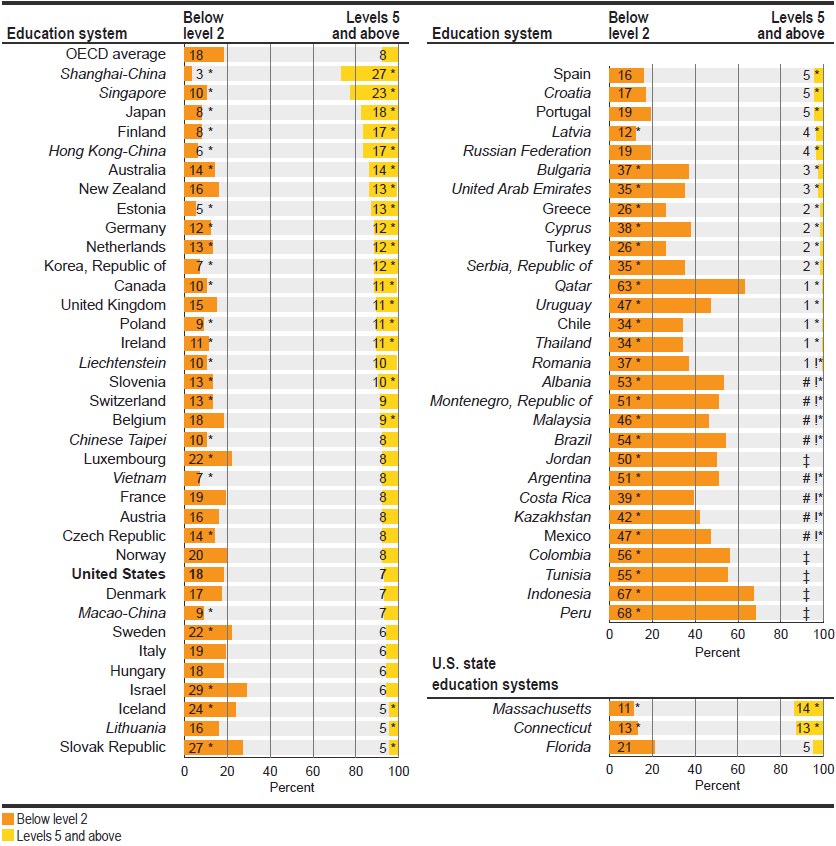 Figure 2. Percentage of 15-year-old students performing at PISA science literacy proficiency levels 5 and above and below level 2, by education system: 2012Figure 2. Percentage of 15-year-old students performing at PISA science literacy proficiency levels 5 and above and below level 2, by education system: 2012Figure 2. Percentage of 15-year-old students performing at PISA science literacy proficiency levels 5 and above and below level 2, by education system: 2012Figure 2. Percentage of 15-year-old students performing at PISA science literacy proficiency levels 5 and above and below level 2, by education system: 2012Figure 2. Percentage of 15-year-old students performing at PISA science literacy proficiency levels 5 and above and below level 2, by education system: 2012Figure 2. Percentage of 15-year-old students performing at PISA science literacy proficiency levels 5 and above and below level 2, by education system: 2012Figure 2. Percentage of 15-year-old students performing at PISA science literacy proficiency levels 5 and above and below level 2, by education system: 2012Figure 2. Percentage of 15-year-old students performing at PISA science literacy proficiency levels 5 and above and below level 2, by education system: 2012Figure 2. Percentage of 15-year-old students performing at PISA science literacy proficiency levels 5 and above and below level 2, by education system: 2012Figure 2. Percentage of 15-year-old students performing at PISA science literacy proficiency levels 5 and above and below level 2, by education system: 2012Figure 2. Percentage of 15-year-old students performing at PISA science literacy proficiency levels 5 and above and below level 2, by education system: 2012Table 6. Average scores of 15-year-old students on PISA science literacy scale in Massachusetts public schools, by various subgroups: 2012Table 6. Average scores of 15-year-old students on PISA science literacy scale in Massachusetts public schools, by various subgroups: 2012Table 6. Average scores of 15-year-old students on PISA science literacy scale in Massachusetts public schools, by various subgroups: 2012Table 6. Average scores of 15-year-old students on PISA science literacy scale in Massachusetts public schools, by various subgroups: 2012Reporting groups Average score Average scoreMassachusetts average527*U.S. average497OECD average501SexFemale526*Male529*Race/ethnicityWhite545*Black466**Hispanic460*Asian580*Percentage of students in enrolled schools eligible for free or reduced-price lunchLess than 10 percent596*10 to 24.9 percent531*25 to 49.9 percent51050 to 74.9 percent48175 percent or more461** p<.05. Significantly different from both the U.S. and OECD averages at the .05 level of statistical significance.
** p<.05. Significantly different from the OECD average at the .05 level of statistical significance.
* p<.05. Significantly different from both the U.S. and OECD averages at the .05 level of statistical significance.
** p<.05. Significantly different from the OECD average at the .05 level of statistical significance.
* p<.05. Significantly different from both the U.S. and OECD averages at the .05 level of statistical significance.
** p<.05. Significantly different from the OECD average at the .05 level of statistical significance.
* p<.05. Significantly different from both the U.S. and OECD averages at the .05 level of statistical significance.
** p<.05. Significantly different from the OECD average at the .05 level of statistical significance.
Table 7. Average scores of 15-year-old students on PISA reading literacy scale, by education system: 2012Table 7. Average scores of 15-year-old students on PISA reading literacy scale, by education system: 2012Table 7. Average scores of 15-year-old students on PISA reading literacy scale, by education system: 2012Table 7. Average scores of 15-year-old students on PISA reading literacy scale, by education system: 2012Table 7. Average scores of 15-year-old students on PISA reading literacy scale, by education system: 2012Table 7. Average scores of 15-year-old students on PISA reading literacy scale, by education system: 2012Table 7. Average scores of 15-year-old students on PISA reading literacy scale, by education system: 2012Table 7. Average scores of 15-year-old students on PISA reading literacy scale, by education system: 2012Table 7. Average scores of 15-year-old students on PISA reading literacy scale, by education system: 2012Table 7. Average scores of 15-year-old students on PISA reading literacy scale, by education system: 2012Table 7. Average scores of 15-year-old students on PISA reading literacy scale, by education system: 2012Table 7. Average scores of 15-year-old students on PISA reading literacy scale, by education system: 2012Table 7. Average scores of 15-year-old students on PISA reading literacy scale, by education system: 2012Education systemAverage scores.e.*s.e.*s.e.*Education systemEducation systemAverage scoreAverage scores.e.*s.e.*s.e.*s.e.*OECD average             4964960.50.5Shanghai-China           5705702.92.9Iceland                  Iceland                  4831.81.8Hong Kong-China          5455452.82.8Slovenia                 Slovenia                 4811.21.2Singapore                5425421.41.4Lithuania                Lithuania                4772.52.5Japan                    5385383.73.7Greece                   Greece                   4773.33.3Korea, Republic of       5365363.93.9Turkey                   Turkey                   4754.24.2Finland                  5245242.42.4Russian Federation       Russian Federation       4753.03.0Ireland                  5235232.62.6Slovak Republic          Slovak Republic          4634.24.2Chinese Taipei           5235233.03.0Cyprus                   Cyprus                   4491.21.2Canada                   5235231.91.9Serbia, Republic of      Serbia, Republic of      4463.43.4Poland                   5185183.13.1United Arab Emirates     United Arab Emirates     4422.52.5Estonia                  5165162.02.0Chile                    Chile                    4412.92.9Liechtenstein            5165164.14.1Thailand                 Thailand                 4413.13.1New Zealand              5125122.42.4Costa Rica               Costa Rica               4413.53.5Australia                5125121.61.6Romania                  Romania                  4384.04.0Netherlands              5115113.53.5Bulgaria                 Bulgaria                 4366.06.0Belgium                  5095092.22.2Mexico                   Mexico                   4241.51.5Switzerland              5095092.62.6Montenegro, Republic of  Montenegro, Republic of  4221.21.2Macao-China              5095090.90.9Uruguay                  Uruguay                  4113.23.2Vietnam                  5085084.44.4Brazil                   Brazil                   4102.12.1Germany                  5085082.82.8Tunisia                  Tunisia                  4044.54.5France                   5055052.82.8Colombia                 Colombia                 4033.43.4Norway                   5045043.23.2Jordan                   Jordan                   3993.63.6United Kingdom           4994993.53.5Malaysia                 Malaysia                 3983.33.3United States            4984983.73.7Indonesia                Indonesia                3964.24.2Denmark                  4964962.62.6Argentina                Argentina                3963.73.7Czech Republic           4934932.92.9Albania                  Albania                  3943.23.2Italy                    4904902.02.0Kazakhstan               Kazakhstan               3932.72.7Austria                  4904902.82.8Qatar                    Qatar                    3880.80.8Latvia                   4894892.42.4Peru                     Peru                     3844.34.3Hungary                  4884883.23.2Spain                    4884881.91.9Luxembourg               4884881.51.5U.S. state education systemsU.S. state education systemsPortugal                 4884883.83.8U.S. state education systemsU.S. state education systemsIsrael                   4864865.05.0Massachusetts            Massachusetts            5276.16.1Croatia                  4854853.33.3Connecticut              Connecticut              5216.56.5Sweden                   4834833.03.0Florida                  Florida                  4926.16.1* standard of error* standard of error* standard of error* standard of error* standard of error* standard of error* standard of error* standard of error* standard of error* standard of error* standard of error* standard of error* standard of error* standard of error* standard of errorIn 2012, Massachusetts’s reading literacy average scale score of 527 was lower than three education systems and statistically tied with 15.Table 8. Average scores of 15-year-old students on PISA reading literacy scale in Massachusetts public schools compared with other participating education systems: 2012In 2012, Massachusetts’s reading literacy average scale score of 527 was lower than three education systems and statistically tied with 15.Table 8. Average scores of 15-year-old students on PISA reading literacy scale in Massachusetts public schools compared with other participating education systems: 2012In 2012, Massachusetts’s reading literacy average scale score of 527 was lower than three education systems and statistically tied with 15.Table 8. Average scores of 15-year-old students on PISA reading literacy scale in Massachusetts public schools compared with other participating education systems: 2012In 2012, Massachusetts’s reading literacy average scale score of 527 was lower than three education systems and statistically tied with 15.Table 8. Average scores of 15-year-old students on PISA reading literacy scale in Massachusetts public schools compared with other participating education systems: 2012In 2012, Massachusetts’s reading literacy average scale score of 527 was lower than three education systems and statistically tied with 15.Table 8. Average scores of 15-year-old students on PISA reading literacy scale in Massachusetts public schools compared with other participating education systems: 2012In 2012, Massachusetts’s reading literacy average scale score of 527 was lower than three education systems and statistically tied with 15.Table 8. Average scores of 15-year-old students on PISA reading literacy scale in Massachusetts public schools compared with other participating education systems: 2012In 2012, Massachusetts’s reading literacy average scale score of 527 was lower than three education systems and statistically tied with 15.Table 8. Average scores of 15-year-old students on PISA reading literacy scale in Massachusetts public schools compared with other participating education systems: 2012In 2012, Massachusetts’s reading literacy average scale score of 527 was lower than three education systems and statistically tied with 15.Table 8. Average scores of 15-year-old students on PISA reading literacy scale in Massachusetts public schools compared with other participating education systems: 2012In 2012, Massachusetts’s reading literacy average scale score of 527 was lower than three education systems and statistically tied with 15.Table 8. Average scores of 15-year-old students on PISA reading literacy scale in Massachusetts public schools compared with other participating education systems: 2012In 2012, Massachusetts’s reading literacy average scale score of 527 was lower than three education systems and statistically tied with 15.Table 8. Average scores of 15-year-old students on PISA reading literacy scale in Massachusetts public schools compared with other participating education systems: 2012In 2012, Massachusetts’s reading literacy average scale score of 527 was lower than three education systems and statistically tied with 15.Table 8. Average scores of 15-year-old students on PISA reading literacy scale in Massachusetts public schools compared with other participating education systems: 2012In 2012, Massachusetts’s reading literacy average scale score of 527 was lower than three education systems and statistically tied with 15.Table 8. Average scores of 15-year-old students on PISA reading literacy scale in Massachusetts public schools compared with other participating education systems: 2012Figure 3. Percentage of 15-year-old students performing at PISA reading literacyproficiency levels 5 and above and below level 2, by education system: 2012Figure 3. Percentage of 15-year-old students performing at PISA reading literacyproficiency levels 5 and above and below level 2, by education system: 2012Figure 3. Percentage of 15-year-old students performing at PISA reading literacyproficiency levels 5 and above and below level 2, by education system: 2012Figure 3. Percentage of 15-year-old students performing at PISA reading literacyproficiency levels 5 and above and below level 2, by education system: 2012Figure 3. Percentage of 15-year-old students performing at PISA reading literacyproficiency levels 5 and above and below level 2, by education system: 2012Figure 3. Percentage of 15-year-old students performing at PISA reading literacyproficiency levels 5 and above and below level 2, by education system: 2012Figure 3. Percentage of 15-year-old students performing at PISA reading literacyproficiency levels 5 and above and below level 2, by education system: 2012Figure 3. Percentage of 15-year-old students performing at PISA reading literacyproficiency levels 5 and above and below level 2, by education system: 2012Figure 3. Percentage of 15-year-old students performing at PISA reading literacyproficiency levels 5 and above and below level 2, by education system: 2012Figure 3. Percentage of 15-year-old students performing at PISA reading literacyproficiency levels 5 and above and below level 2, by education system: 2012Figure 3. Percentage of 15-year-old students performing at PISA reading literacyproficiency levels 5 and above and below level 2, by education system: 2012Figure 3. Percentage of 15-year-old students performing at PISA reading literacyproficiency levels 5 and above and below level 2, by education system: 2012Figure 3. Percentage of 15-year-old students performing at PISA reading literacyproficiency levels 5 and above and below level 2, by education system: 2012Figure 3. Percentage of 15-year-old students performing at PISA reading literacyproficiency levels 5 and above and below level 2, by education system: 2012Figure 3. Percentage of 15-year-old students performing at PISA reading literacyproficiency levels 5 and above and below level 2, by education system: 2012Figure 3. Percentage of 15-year-old students performing at PISA reading literacyproficiency levels 5 and above and below level 2, by education system: 2012Figure 3. Percentage of 15-year-old students performing at PISA reading literacyproficiency levels 5 and above and below level 2, by education system: 2012Figure 3. Percentage of 15-year-old students performing at PISA reading literacyproficiency levels 5 and above and below level 2, by education system: 2012Figure 3. Percentage of 15-year-old students performing at PISA reading literacyproficiency levels 5 and above and below level 2, by education system: 2012Figure 3. Percentage of 15-year-old students performing at PISA reading literacyproficiency levels 5 and above and below level 2, by education system: 2012Figure 3. Percentage of 15-year-old students performing at PISA reading literacyproficiency levels 5 and above and below level 2, by education system: 2012Figure 3. Percentage of 15-year-old students performing at PISA reading literacyproficiency levels 5 and above and below level 2, by education system: 2012Figure 3. Percentage of 15-year-old students performing at PISA reading literacyproficiency levels 5 and above and below level 2, by education system: 2012Figure 3. Percentage of 15-year-old students performing at PISA reading literacyproficiency levels 5 and above and below level 2, by education system: 2012Figure 3. Percentage of 15-year-old students performing at PISA reading literacyproficiency levels 5 and above and below level 2, by education system: 2012Figure 3. Percentage of 15-year-old students performing at PISA reading literacyproficiency levels 5 and above and below level 2, by education system: 2012Figure 3. Percentage of 15-year-old students performing at PISA reading literacyproficiency levels 5 and above and below level 2, by education system: 2012Figure 3. Percentage of 15-year-old students performing at PISA reading literacyproficiency levels 5 and above and below level 2, by education system: 2012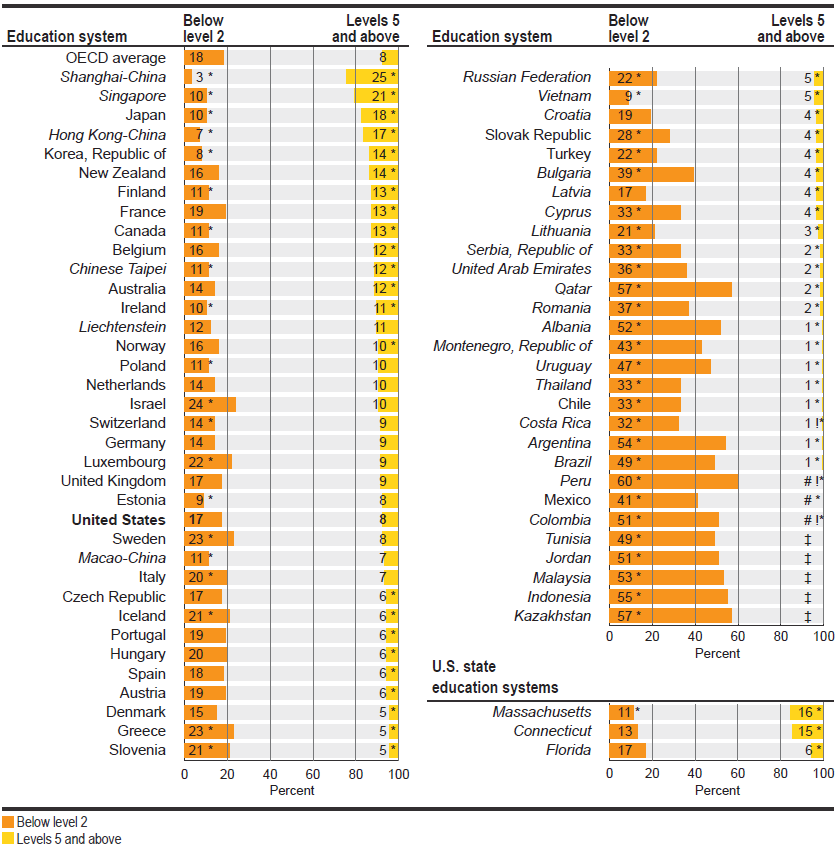 Table 9. Average scores of 15-year-old students on PISA reading literacy scale in Massachusetts public schools, by various subgroups: 2012Table 9. Average scores of 15-year-old students on PISA reading literacy scale in Massachusetts public schools, by various subgroups: 2012Table 9. Average scores of 15-year-old students on PISA reading literacy scale in Massachusetts public schools, by various subgroups: 2012Table 9. Average scores of 15-year-old students on PISA reading literacy scale in Massachusetts public schools, by various subgroups: 2012Reporting groups Average score Average scoreMassachusetts average527*U.S. average498OECD average496SexFemale542*Male511**Race/ethnicityWhite540*Black476Hispanic475Asian584*Percentage of students in enrolled schools eligible for free or reduced-price lunchLess than 10 percent590*10 to 24.9 percent527*25 to 49.9 percent50750 to 74.9 percent48875 percent or more477* p<.05. Significantly different from both the U.S. and OECD averages at the .05 level of statistical significance.
** p<.05. Significantly different from the OECD average at the .05 level of statistical significance.
* p<.05. Significantly different from both the U.S. and OECD averages at the .05 level of statistical significance.
** p<.05. Significantly different from the OECD average at the .05 level of statistical significance.
* p<.05. Significantly different from both the U.S. and OECD averages at the .05 level of statistical significance.
** p<.05. Significantly different from the OECD average at the .05 level of statistical significance.
* p<.05. Significantly different from both the U.S. and OECD averages at the .05 level of statistical significance.
** p<.05. Significantly different from the OECD average at the .05 level of statistical significance.
